Конспект ООД по лепке в первой младшей группе«Самолёт»Цель: формировать умение лепить самолёт по образцу взрослого.Задачи:1. Упражнять в умении раскатывать на дощечке движениями вперёд – назад пластилиновые столбики и соединять их.2. Формировать умение сопровождать слова стихотворения соответствующими движениями.3. Развивать внимание.4. Приучать детей внимательно слушать сигнал и начинать движение по словесному сигналу.Материал: Пластилин, дощечка для раскатывания пластилина, салфетки.Ход занятия:   Воспитатель:                                                                                                                                       - Сегодня  мы   будем разгадывать загадки, играть  и лепить из пластилина. Что же,  мы будем сегодня лепить? Вы узнаете после того, как отгадаете загадку, а я вам помогу. Внимательно слушаем загадку.                                                                    Железная птицаВысоты не боится,То в небо летит.                               То на землю спешит!   (Самолет.)(воспитатель показывает иллюстрацию самолета)Ответы детей: (хоровые и индивидуальные).                                                                                                                    Воспитатель:                                                                                                                                       - Правильно, ребята это самолет.  Что это у самолёта?                                                    Дети: крылья.Воспитатель:                                                                                                                                       - А это что?Дети: хвост самолета.Воспитатель:                                                                                                                                       - А вот эта деталь называется – кабина, в ней сидит пилот. Он управляет самолетом.  Что может делать самолёт?Дети: летать, стоять.Воспитатель:- Молодцы, правильно. А теперь давайте слепим самолёты. Для работы  сначала возьмём большой комок пластилина, погреем его в руках, помнём, чтобы он стал мягкий и тёплый! А теперь скатаем валик из большого комка.  Раскатываем пластилин на дощечке движениями вперёд – назад. Хорошо нажимайте, чтобы валик получился ровный и длинный. Скатали? А теперь его нужно немножко приплющить пальчиками, это у нас будет корпус и хвост самолёта. Теперь возьмём маленький кусочек и сделаем ещё один валик, тоже сплющим его, это будут крылья самолёта. Сейчас, прилепим маленький  валик на большой вот так, у нас получился самолёт!                                                                                                                   (Во время работы воспитатель помогает затрудняющимся детям).     Воспитатель:                                                                                                                              - Какие вы молодцы. Посмотрите сколько у нас  самолётов?                            Дети: много.                                                                                                Теперь, давайте  с вами немного отдохнем и поиграем в игру. П /и «самолеты». Описание. Воспитатель называет имена 3-4 детей и предлагает им приготовиться к полету, показав предварительно, как заводить мотор и как летать.Названные дети выходят и становятся произвольно на одной стороне площадки или комнаты. Воспитатель говорит: "К полету приготовиться. Завести моторы!" Дети делают вращательные движения руками перед грудью и произносят звук "р-р-р". После сигнала воспитателя "Полетели!" дети разводят руки в стороны (как крылья у самолета) и летят - разбегаются в разные стороны. По сигналу воспитателя "На посадку!" они направляются к своим стульчикам и садятся на них. Затем играет другая группа детей.                                                              Образец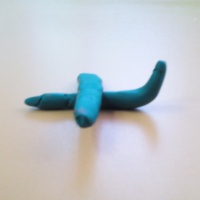 